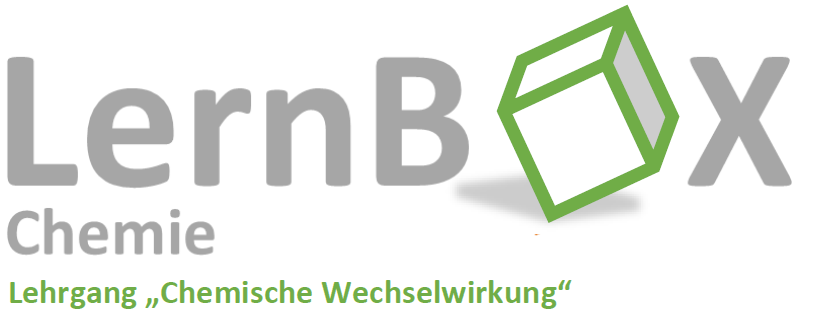 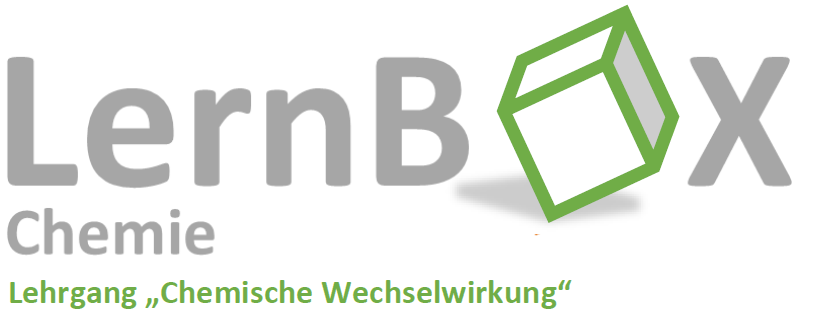 Teil 2: Chemische Wechselwirkung zwischen IonenLösungen zu den Aufgaben Seite 3, ExperimentBei möglichst gleichen Bedingungen (gleich große Salzportionen, gleiche Brennerflamme, gleiche Position beim Erhitzen) lässt sich beobachten, dass Lithiumchlorid am schnellsten geschmolzen werden kann und dass das Schmelzen von Kaliumchlorid am längsten dauert.  Die Schmelzdauer ist ein Maß dafür, wieviel Energie erforderlich ist, um die Wechselwirkung zwischen den Ionen zu überwinden, also ein Maß für die Stärke der ionischen Wechselwirkung im jeweiligen Salz. Diese Beobachtung korrespondiert mit den Schmelztemperaturen der drei Salze: Seite 4, Randspalte- Innerhalb einer Hauptgruppe nimmt der Ionenradius von oben nach unten zu.   Beispiel: r(Li+) < r(Na+) < r(K+) < r(Rb+) < r(Cs+)  Begründung: Zunahme der Schalenanzahl in dieser Reihenfolge- Innerhalb einer Periode nimmt der Radius der Metall-Kationen ab.   Beispiel: r(Na+) > r(Mg2+) > r(Al3+)  Begründung: Die überschüssige positive Ladung bewirkt ein Zusammenziehen der Atomhülle. - Innerhalb einer Periode nimmt der Radius der Nichtmetall-Anionen ab.  Beispiel: r(O2-) > r(F-)  Begründung: Die überschüssige negative Ladung bewirkt eine Ausdehnung der Atomhülle. Seite 5, Aufgabe 1a) Entscheide jeweils, bei welchem Ionenpaar die Wechselwirkung stärker ist.   Na+  und  F-      		oder      	 Na+  und  Cl-   Na+  und  Cl-     	 	oder      	 K+  und  Cl-   Sr2+  und  O2-     	oder      	 Ca2+  und  O2-b) Entscheide jeweils, welches Salz die größere Gitterenergie hat.   Natriumfluorid     	oder      	 Natriumchlorid   Natriumchlorid      	oder      	 Kaliumchlorid   Strontiumoxid     	oder      	 Calciumoxidc) Folgere jeweils, welches Salz die höhere Schmelztemperatur hat.   Natriumfluorid     	oder      	 Natriumchlorid   Natriumchlorid      	oder      	 Kaliumchlorid   Strontiumoxid     	oder      	 Calciumoxid Seite 6, Aufgabe 2EWW(NaF-Ionenpaar) =    · 1440 eV = 6,1 eVEWW(BaS-Ionenpaar) =   · 1440 eV = 18,1 eVDemnach muss die Schmelztemperatur von Bariumsulfid deutlich größer sein als von Natriumfluorid.Hinweis: Tatsächlich schmilzt Bariumsulfid erst bei 2227°C, Natriumfluorid hingegen bereits bei 993°C.  Seite 7, Aufgabe 3a) 	Lithiumbromid hat eine kleinere Schmelztemperatur als Kaliumbromid.	 Regel 1      Regel 2      Regel 3       Regel 4b) 	Natriumbromid hat eine größere Schmelztemperatur als Kaliumbromid.	 Regel 1      Regel 2      Regel 3       Regel 4c) 	Calciumbromid hat eine kleinere Schmelztemperatur als Kaliumbromid.	 Regel 1      Regel 2      Regel 3       Regel 4d)	Aluminiumbromid hat eine Schmelztemperatur, die für ein Salz ungewöhnlich gering ist, nämlich gerade mal 97,5 °C.	 Regel 1      Regel 2      Regel 3       Regel 4  Seite 8, Aufgabe 4EWW(CaO-Ionenpaar) =   · 1440 eV = 24,0 eVEWW(ein Mol Calciumoxid) =  24,0 · 6,022 · 1023 · 1,602 · 10-19  J/mol  = 2315 kJ/molGitterenergie (Calciumoxid) = 2315 kJ/mol  · 1,75  ·  0,88  = 3565 kJ/mol Hinweis: Der Literaturwert für die Gitterenergie ist 3440 kJ/mol. SalzLithiumchloridKaliumiodidKaliumchloridSchmelztemperatur in °C614723773